7 февраля состоялась встреча учащихся 9 – 11 классов с профконсультантами  Центра занятости населения Беломорского района.  Кузнецова Елена Юрьевна и  Борисович Мария Николаевна рассказали, что к выбору профессии нужно подходить серьезно и обдуманно, что правильно выбранная профессия принесет не только моральное удовлетворение, но и материальный достаток. Также были показаны презентации некоторых учебных заведений Карелии с разным уровнем профессионального образования. В завершении мероприятия было проведено тестирование на определение типа личности.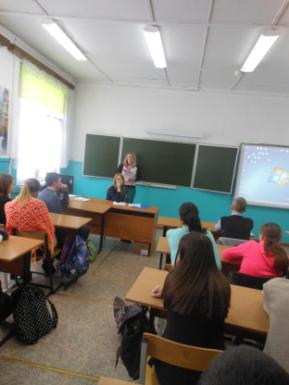 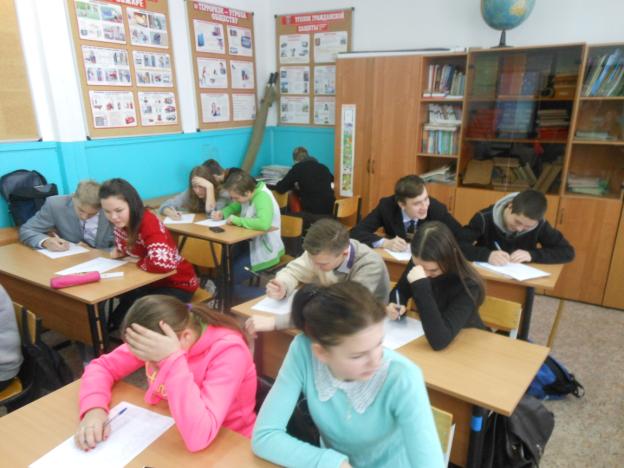 